https://www.jornaldotocantins.com.br/editorias/magazine/bip-1.1694948/ano-novo-vida-nova-1.1700665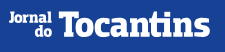 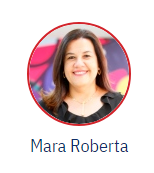 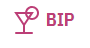 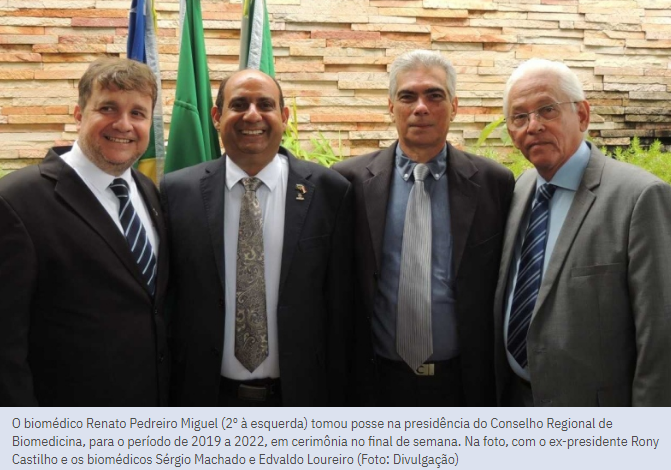 